第八届“中国梦·和谐世界应用心理学博览会”邀请函尊敬的_________________　　您好!　　为了促进全世界应用心理学的发展和为全人类心身和谐服务，爸妈在线自2010年发起“和谐·世界应用心理学博览会”以来，已分别在南京、西安、郑州、长沙、北京、昆明、黄山成功举办了七届。　　第八届“中国梦·和谐世界应用心理学博览会”定于2017年7月25日—30日在山东济南隆重举行，主题为：大力弘扬中华优秀传统文化暨关注世界国民幸福的生活。大会将盛邀国内外含香港、澳门、台湾在心理学本土化及产业化发展方面有深入研究和丰富实践经验的心理学家、社会学家、管理学家、企业家及有关政府领导、全国优秀心理咨询师等，881人出席第八届中国梦·和谐世界应用心理学博览会高端盛会，倾情奉献，共襄盛事。　　鉴于您对心身健康的热爱与推动，特邀请您参加第八届“中国梦·和谐世界应用心理学博览会”。　　您的参加，将开启爸妈在线2017年第八届“中国梦·和谐世界应用心理学博览会”的新篇章。      恭候您的光临!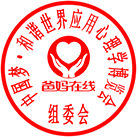 爸妈在线第八届“中国梦·和谐世界应用心理学博览会”组委会二零一七年五月二十三日